新浪湖北2013年Q2~Q4网络广告报价单执行日期：2013.04.01-2013.12.31（单位：人民币元）文字链接（Text Link）全屏 ( Interstitial )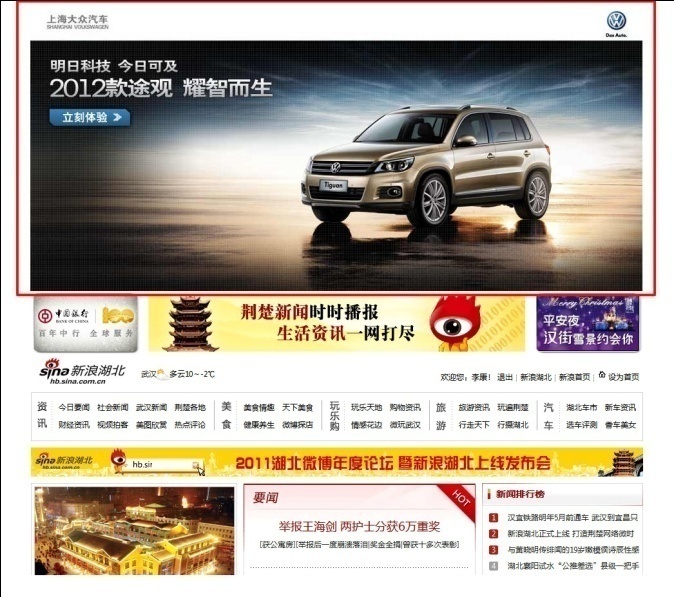 投放文件格式： Jpg尺寸：950*450 <75K按钮广告（Button）资讯首页220*90<20k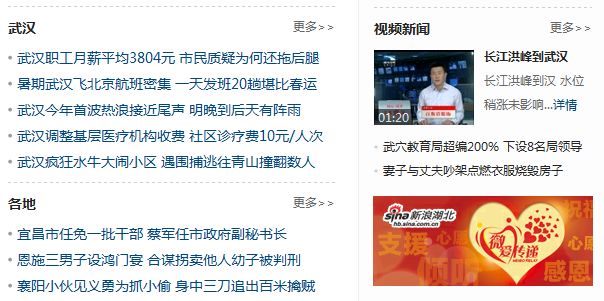 健康首页228*100<20k投放文件格式：Swf,Gif,Jpg新浪网总站定向到湖北的资源另附广告制作及投放要求：Flash制作说明： 要加入背景层，不要使用flash的默认背景颜色，否则就会变成黑色的背景。不要将flash做成一个大的movie clip（在主场景只有一帧的情况），那样会造成文件下载困难，影响播放效果，应该将主动画做在主场景中。广告素材制作要求：请严格按照规范制作，不要超过尺寸大小及K数限制。广告素材提供时间：请至少在广告投放前2个工作日给到广告素材新浪湖北保留对此报价单最终解释权及修改权利。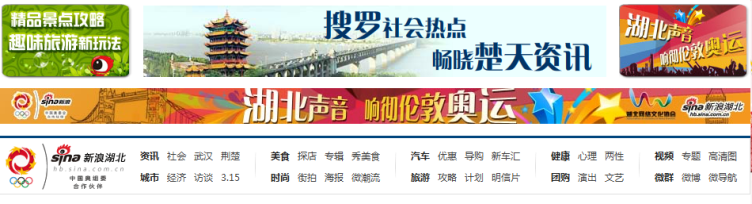 顶部通栏尺寸：585*90 <20k投放文件格式：Swf, Gif, Jpg首页顶通             14000/天资讯首页顶通5500/天健康首页顶通3000/天翻牌广告尺寸：160*90 <10k投放文件格式： Jpg新浪湖北首页左侧/右侧两轮播翻牌3000/天3000/天3000/天新浪湖北资讯首页左侧/右侧两轮播翻牌1200/天1200/天1200/天新浪湖北健康首页左侧/右侧两轮播翻牌1000/天1000/天1000/天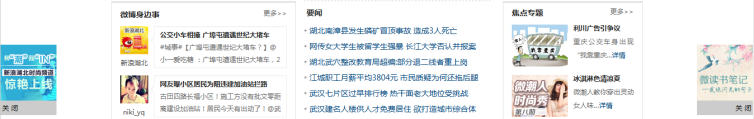 浮动图标尺寸：100*100 <10k投放文件格式：Swf, Gif, Jpg新浪湖北首页浮动图标00、014000/天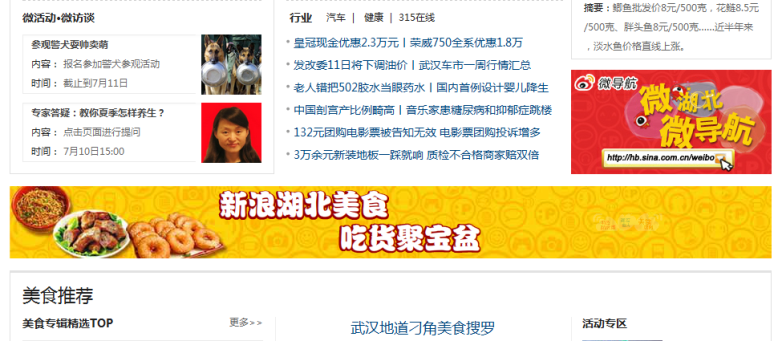 通栏广告（Full Column）尺寸：950*90 <30K 汽车正文页内顶部通栏：635*50 <20K投放文件格式：Swf, Gif, Jpg新浪湖北首页新浪湖北首页新浪湖北首页新浪湖北首页首页通栏01 7200/天首页通栏024000/天首页通栏033500/天资讯首页资讯首页资讯首页资讯首页资讯首页通栏012500/天资讯首页通栏022000/天  湖北新闻列表页湖北新闻列表页湖北新闻列表页湖北新闻列表页湖北新闻列页顶部通栏1500/天时尚/旅游时尚/旅游时尚/旅游时尚/旅游时尚/旅游首页顶部通栏3000/天时尚/旅游首页通栏011500/天健康首页健康首页健康首页健康首页健康首页通栏011500/天汽车首页汽车首页汽车首页汽车首页汽车首页顶部通栏4500/天汽车首页通栏013000/天美食首页美食首页美食首页美食首页美食首页通栏1500/天视频首页视频首页视频首页视频首页视频首页顶部通栏2000/天视频首页通栏011200/天读图首页读图首页读图首页读图首页读图首页顶部通栏1500/天读图首页通栏011000/天城市首页城市首页城市首页城市首页城市首页顶部通栏3000/天正文页正文页正文页正文页资讯正文页通栏8000/天汽车正文页通栏4500/天视频正文页通栏1200/天时尚/旅游正文页通栏3000/天城市正文页通栏3000/天健康正文页通栏3000/天新浪湖北首页新浪湖北首页首页要闻区文字链01 （规范：<=7字）1600/天首页要闻区文字链02 （规范：<=10字）1600/天首页要闻区文字链01（套红）（规范：<=7字）4800/天首页要闻区文字链02（套红）（规范：<=10字）4800/天资讯首页资讯首页资讯首页要闻区文字链01-02（规范：<=10字）900/天资讯首页要闻区文字链01-02（套红）（规范：<=10字）2600/天资讯正文页资讯正文页湖北新闻正文页250*220画中画02下文字链01-06（规范：<=9字）600/天时尚、旅游正文页时尚、旅游正文页湖北时尚/旅游正文页250*220画中画02下文字链01-06（规范：<=9字）300/天汽车首页汽车首页汽车首页要闻区文字链01-02（规范：<=8字）800/天汽车首页要闻区文字链01-02（套红）（规范：<=8字）1200/天首页全屏2400/小时资讯首页全屏1200/小时资讯首页按钮2500/天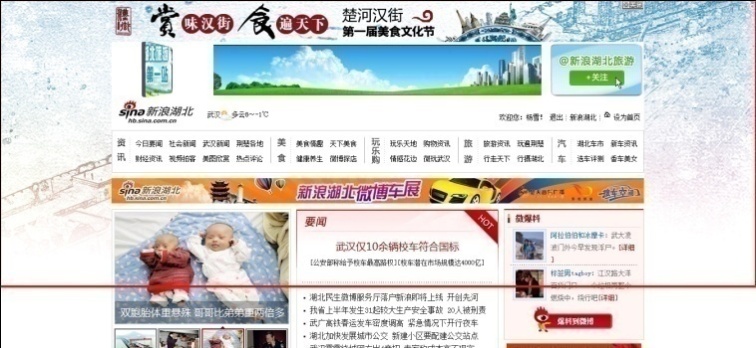 背景墙尺寸：1700*508 <200k投放文件格式：Swf, Gif, Jpg首页背景墙22000/天汽车首页背景墙9000/天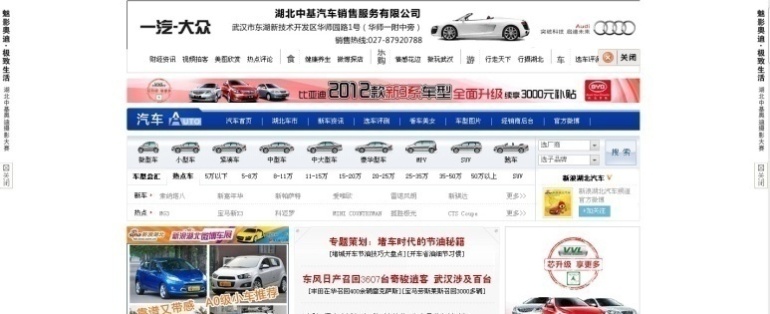 跨栏广告（MINI-Skyscraper）触发前，两侧窄条：25*300，<10K；鼠标移上触发动画：950*90，<30k，5秒自动消失，点击关闭24小时内不再触发；素材规范：Swf(flash8),Jpg,Gif，帧频<24fps，触发flash动画最后一帧请添加stop。首页跨栏9000/天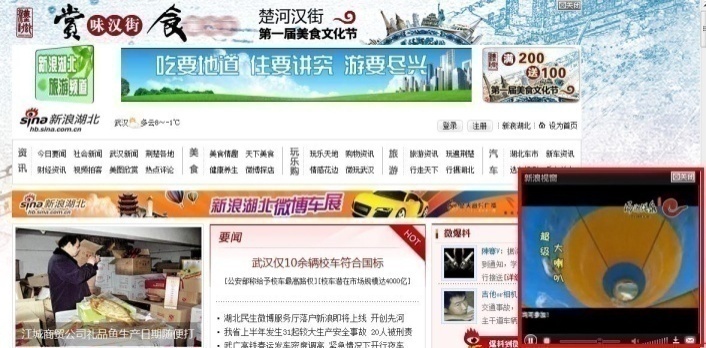 新浪视窗（Standard Video Popup）视频内容<=300*250，包括边框的整体大小<=300*300； 
文件K数：<500K；提供15-30秒视频素材；关闭按钮尺寸不小于14x14，并和背景色有明显对比；首页视窗 8000/天资讯首页视窗4200/天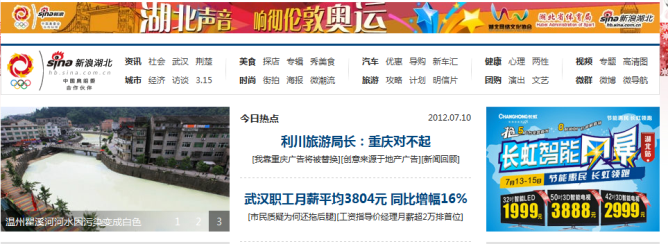 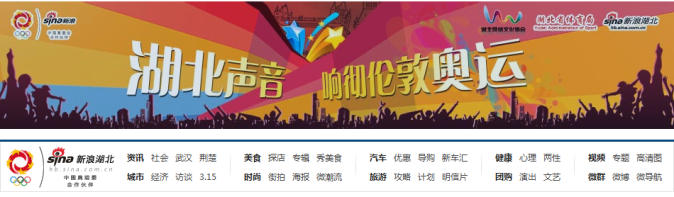 扩展通栏（Expandable Column）尺寸：顶通950*45通栏 扩展后950*180<30K投放文件格式：Swf, Gif, Jpg首页扩展通栏           14000/天汽车首页扩展通栏4500/天健康首页扩展通栏4000/天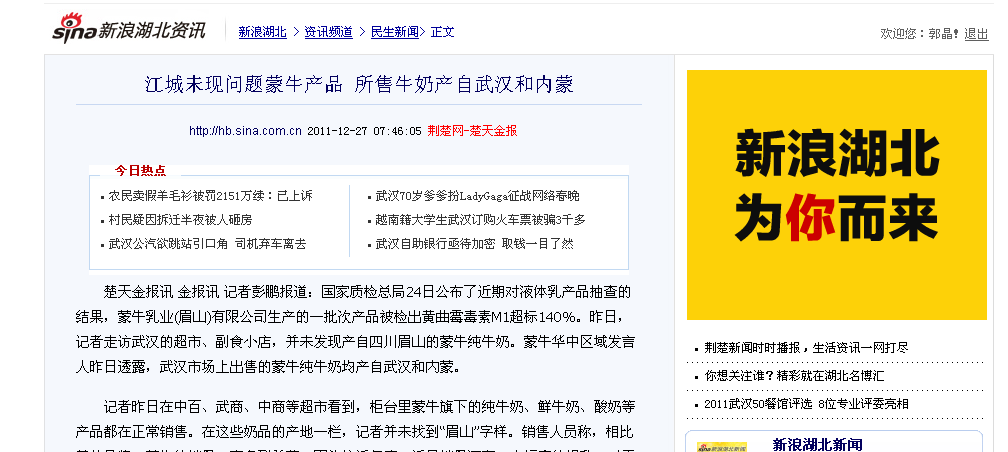 画中画（PIP）尺寸：画中画00、02、03：250*220 < 30K      画中画01：300*220 < 30K投放文件格式：Swf, Gif, jpg频道正文页频道正文页频道正文页频道正文页频道正文页频道正文页资讯正文页画中画00-019600/天 资讯正文页画中画026500/天资讯正文页画中画045000/天时尚正文页画中画00-013000/天时尚正文页画中画022500/天时尚正文页画中画032000/天旅游正文页画中画00-013000/天旅游正文页画中画022500/天旅游正文页画中画032000/天汽车正文页画中画004000/天健康正文页画中画00-013000/天健康正文页画中画022000/天视频正文页画中画00-011000/天城市正文页画中画00-013000/天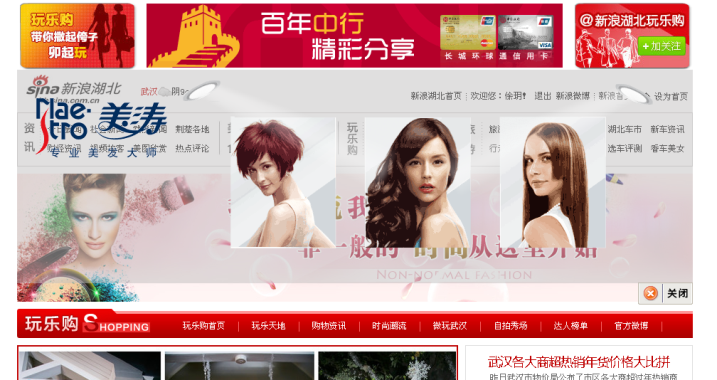 标签流媒体广告（Moving Icon& New flash layer）响应后广告制作规范：尺寸：950*300 规范：swf（flash8）创意类型：<75K  设置为半透明。备注：5秒自动关闭 帧频<25fps  flash;响应前广告制作规范：25*150，swf、jpg、gif，<10K 。投放位置规定： 流媒体“出场”过程的显示，控制出现频率，其它时间内直接显示悬停的右侧移动图标，并设置重播功能。          新浪湖北首页新浪湖北首页新浪湖北首页新浪湖北首页首页标签流媒体19000/天首页标签流媒体（小时）5000/小时资讯首页资讯首页资讯首页资讯首页资讯首页标签流媒体7200/天资讯首页标签流媒体（小时）1800/小时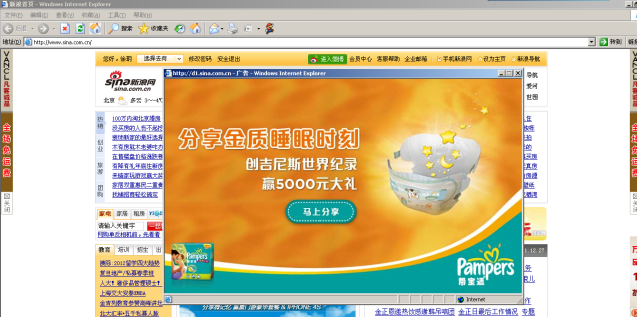 背投尺寸：750*450 < 35K投放文件格式：Swf, Gif,jpg首页背投          12000/天资讯首页背投4800/天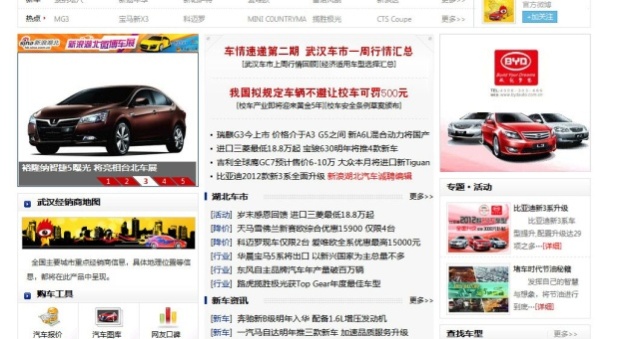 矩形尺寸：首页 矩形01：250*220 < 30K矩形02：250*220 < 30K汽车首页 矩形250*230 < 30K美食首页 矩形 250*136 < 25K投放文件格式：Swf, Gif,jpg矩形尺寸：首页 矩形01：250*220 < 30K矩形02：250*220 < 30K汽车首页 矩形250*230 < 30K美食首页 矩形 250*136 < 25K投放文件格式：Swf, Gif,jpg矩形尺寸：首页 矩形01：250*220 < 30K矩形02：250*220 < 30K汽车首页 矩形250*230 < 30K美食首页 矩形 250*136 < 25K投放文件格式：Swf, Gif,jpg首页矩形019600/天9600/天首页矩形026000/天6000/天汽车首页矩形3500/天3500/天美食首页矩形011800/天1800/天美食首页矩形021200/天1200/天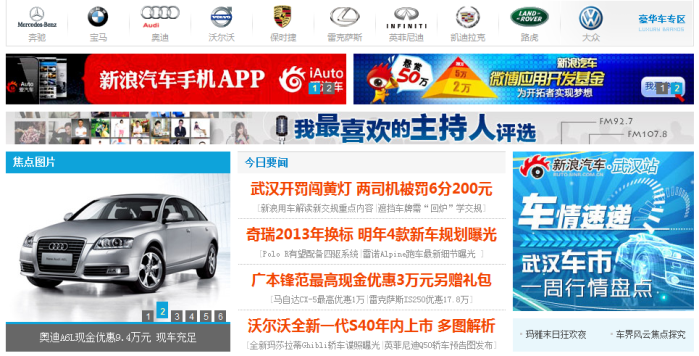 半通栏尺寸： 470*70 < 20K投放文件格式：Swf, Gif,jpg半通栏尺寸： 470*70 < 20K投放文件格式：Swf, Gif,jpg汽车首页左侧半通栏013500/天汽车首页左侧半通栏02汽车首页左侧半通栏023000/天3000/天汽车首页右侧半通栏013500/天汽车首页右侧半通栏02汽车首页右侧半通栏023000/天3000/天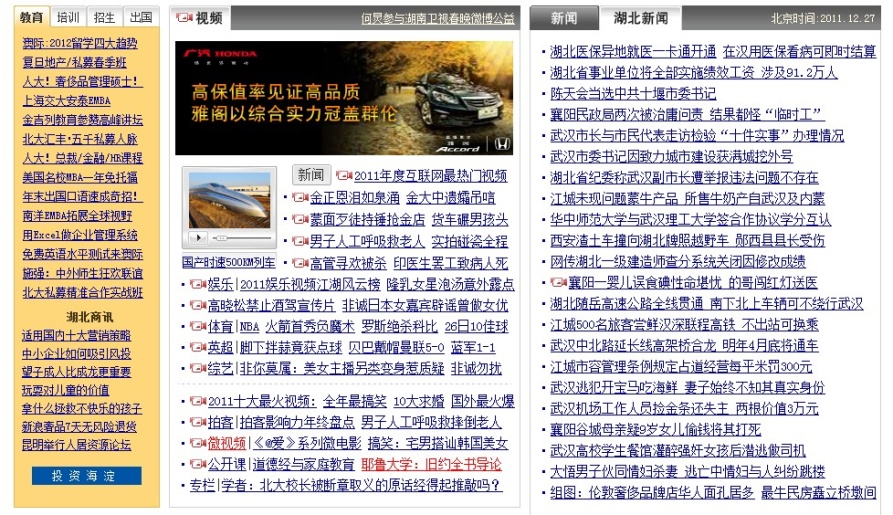 新浪首页要闻区文字链01-04规范：<=10字新浪首页湖北资讯版块下文字链01-04（规范：<=10字）7000/天新浪首页湖北资讯版块下文字链01-04（套红）（规范：<=10字）20000/天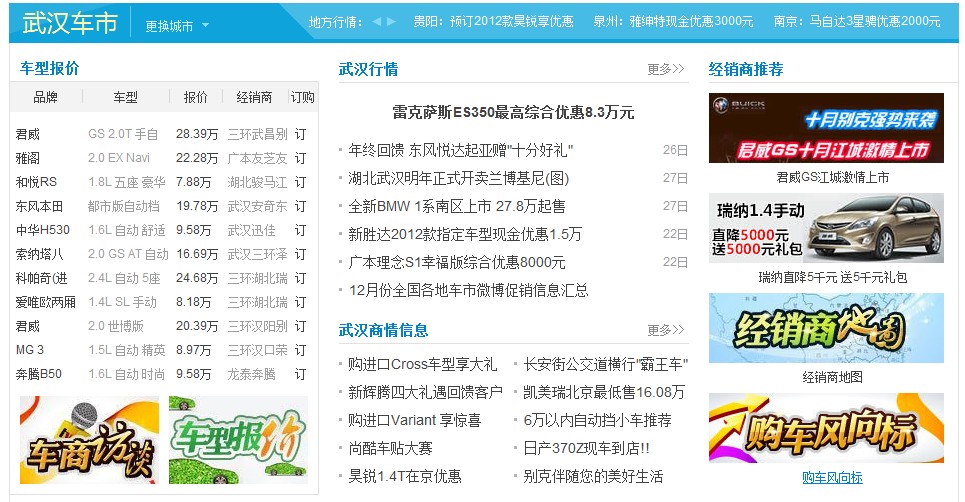 新浪汽车首页车讯版湖北定向文字链01-10规范：<=10字新浪汽车首页车讯版湖北定向文字链01-10 （规范：<=10字）800/天800/天800/天新浪汽车首页车讯版湖北定向文字链01-10（套红） （规范：<=10字）1200/天1200/天1200/天新浪汽车首页车讯版湖北定向按钮   尺寸：（左侧按钮）139*88，<10k（右侧按钮）235*70，<20K，投放文件格式：Swf, Gif,jpg新浪汽车首页车讯版湖北定向左侧按钮01-022500/天2500/天2500/天新浪汽车首页车讯版湖北定向右侧按钮01-044000/天4000/天4000/天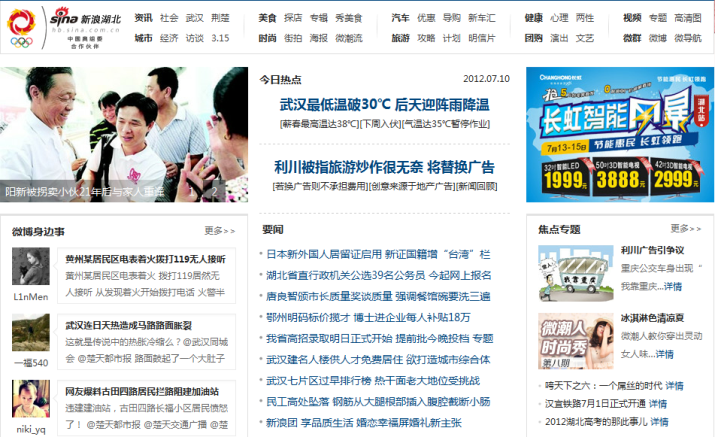 焦点图广告（Focus Picture）投放文件格式： 大图JPG <40K  小图JPG <20K新浪湖北首页：330*220   资讯首页：320*240       时尚/旅游首页：685*385       汽车首页：310*205健康首页：大图300*327   小图：52*58美食首页：470*210首页焦点图             8000/帧/天资讯首页焦点图      5000/帧/天健康首页焦点图3000/帧/天时尚首页焦点图    3000/帧/天旅游首页焦点图  3000/帧/天汽车首页焦点图  3000/帧/天美食首页焦点图3000/帧/天